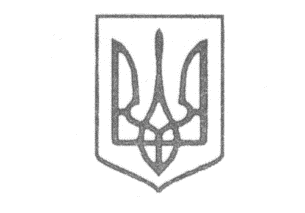 МУКАЧІВСЬКА МІСЬКА РАДАУПРАВЛІННЯ МІСЬКОГО ГОСПОДАРСТВА МУКАЧІВСЬКОЇ МІСЬКОЇ РАДИ МУКАЧІВСЬКЕ МІСЬКЕ КОМУНАЛЬНЕ ПІДПРИЄМСТВО                   «ЧИСТЕ МІСТО»(ММКП «ЧИСТЕ МІСТО)вул. Ужгородська, 17 , м. Мукачево Закарпатська обл., 89600 тел.:  (03131) 2-43-32                                                             Е-mail: chyste.misto@mukachevo-rada.gov.ua, ЄДРПОУ:36523257      __________№ _______________                На № __________ від __________                                                                                                                                               Міському голові                                                                                                  п. Балозі А.В.ЗВІТМукачівського міського комунального підприємства «Чисте місто» про виконану роботуза І квартал 2022 рокуЗа І квартал  2022 року підприємством прийнято та захоронено 8 095 тонн твердих побутових відходів,  в т.ч.  ТОВ «АВЕ Мукачево» 7 833 тонн, підприємства 262 тонн.Укладено 12 договорів на захоронення твердих побутових відходів.Від реалізації даної послуги за даний період отримано доходів – 1467,4 тис. грн..Щодо послуг по вивезенню рідких нечистот  та фільтрату з полігону твердих побутових відходів на очисні споруди, які розташовані в с. Н.Давидково вивезено 	360 м.куб. нечистот та фільтрату, із яких:    нечистот від підприємств, населення, бюджетних установ – 300 м.куб.     фільтрату з колодязів-септиків з полігону ТПВ  -60 м.куб. Від реалізації даної послуги за даний період отримано доходів – 53,5 тис. грн..                                                                                                                                                                             Для побутових і технічних потреб полігон твердих побутових відходів забезпечується привозною водою. Територія полігону твердих побутових відходів підтримується в належному стані, проводиться контроль за якістю ґрунтових вод. Проводиться два рази на рік  аналіз хімічного складу води , ґрунту, повітря.		Комунальним підприємством «Чисте місто» виконувалися наступні види робіт: Прибирання території від снігу, підсипка дороги щебнем;Проводилися роботи по очищенні канав; Систематично проводиться робота по прибирання території від розносу вітром легких фракцій;                         Підготовлено площадку для розвантаження транспорту;5. Власними силами проведено ремонтні роботи техніки.Основні зусилля колективу підприємства спрямовані на безперебійне надання якісних послуг,  утримання та експлуатація полігону твердих побутових відходів. Недоліки:- 	зношеність спецтехніки;- 	відсутність системи очистки фільтрату на полігоні твердих побутових відходів.Фінансово-господарська діяльність   Фінансова сторона роботи підприємства виглядає таким чином: за  І квартал 2022 року ММКП «Чисте місто»  отримано доходів на загальну суму _1553,9_  тис. грн.   Матеріальні та капітальні витрати  - 229,6 тис.грн.  Витрати на оплату праці		       - 574,8 тис.грн.        Нарахування на соц.заходи	       - 112,3 тис.грн.         Амортизація				       - 124,9 тис.грн.    Інші операційні витрати		        - 208,1 тис.грн., в т.ч.серед них:   екологічний податок	        -127,1тис.грн                                                                                     - витрати на електроенергію      -  16,1ис.грн.                                                                                                                                                                                                                                                                                                                                                                                                                                                                                                                                                                                                                                                                                                                                                                                                                                                                                                                                                                                                                                                                                                                                                                                                                                      Дебіторська заборгованість станом на 01.04.2022р.складає 323,8 тис.грн.      Кредиторська заборгованість відсутня.За І квартал 2022 року  підприємство сплатило до бюджету 855,2 тис грн..Дивіденди (частина ЧП)	222,5 тис.грн	
 ПДВ                           		  88,0 тис.грн
екоподаток                 		 155,7 тис грн
Податок на прибуток  		 158,0 тис грн
ПДФО                           		103,7  тис грн
Військовий збір            		    8,6  тис грн
ЕСВ                                		118,7  тис грнПо результату роботи підприємства за І квартал 2022 року підприємство є прибутковим. Прибуток за І квартал склав 37,2 т. грн. Директор ММКП «Чисте місто»                                      Душка МАСАЛОВА